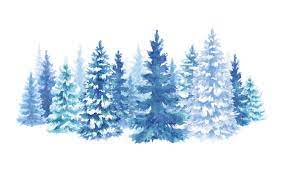         Erie County Stay Fit Dining Program Frozen Meals Menu – January 2022The Erie County Stay Fit Dining Program is pleased to offer the 3-, 5-, 6-, 8- or 10-pack varieties of Frozen Meals through the Frozen Congregate Meal Program.  The 3-, 6- and 8-pack meals will have some combination of the meals offered in the 5-pack meals.  The 10-pack will have 2 identical 5-packs.  A roll, milk and dessert are included with each meal.  Please remember that a contribution of $3.00 per meal ($9.00 per 3-pack, $15.00 per 5-pack) is suggested, but any amount is appreciated and goes toward the improvement of the meals.  Thank you in advance for your contribution!	Meals for Week of January 3rd   Chicken and Sausage Paella, Yellow Rice, CornPasta with Chicken Cream Sauce, Italian Green Beans, CauliflowerHamburger with Gravy, Mashed Potatoes, PeasBreaded Chicken with Herb Cream Sauce, Vegetable Rice Pilaf, BroccoliChili con Carne, White Rice, Carrots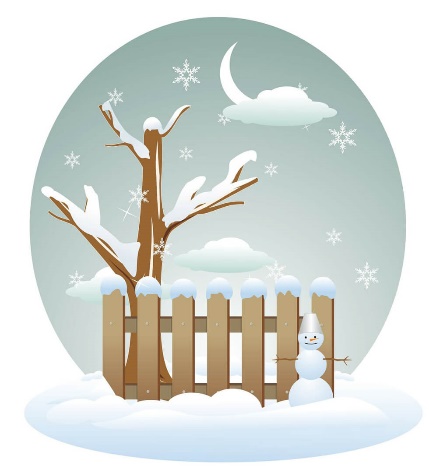 Meals for Week of January 10th           BBQ Pork Ribette, Cheesy Mashed Potatoes, Mixed GreensMacaroni & Cheese, Stewed Tomatoes, PeasBeef Macaroni Casserole, Mixed Vegetables, CornRoasted Turkey with Gravy, Mashed Potatoes, PeasBreaded Veal Patty with Gravy, Dutchess Mashed Potatoes, Italian Green BeansMeals for Week of (Tuesday) January 18th    Cheese Ravioli with Meat Sauce, Summer Squash, PeasChicken Fingers, Cheesy Mashed Potatoes, Mixed VegetablesBeef Pepper Steak over White Rice, CauliflowerPork Stew, Garlic Mashed Potatoes, Orange-glazed CarrotsCheese Omelet with Cheese Sauce, Diced Potatoes, BroccoliMeals for Week of January 24th   Boneless Chicken Breast with Marsala Sauce, Rice Pilaf, Mixed VegetablesMacaroni & Cheese, Zucchini & Tomatoes, Green BeansPolish Sausage, Red Potatoes, Au Gratin BroccoliTortellini with Meat Sauce, Seasoned Spinach, Italian Mixed VegetablesHamburger with Gravy, Scalloped Potatoes, PeasMeals for Week of January 31st  Turkey with Gravy, Mashed Potatoes, CarrotsBeef Pepper Steak Casserole with Rice, BroccoliMeatballs with Tomato Sauce & Mozzarella, Pasta, Country Cottage Mixed VegetablesPork Loin with Cranberry Compote, Sweet Potatoes, Green BeansBreaded Chicken, Au Gratin Potatoes, Seasoned Mixed Greens(Menus are subject to change)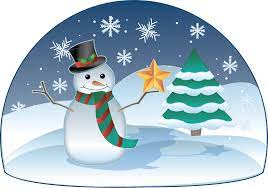 